Постановление 754 «Правила установления нормативов минимальной обеспеченности населения площадью торговых объектов» Постановление Правительства РФ от 24 сентября 2010 г. N 754Об утверждении Правил установления нормативов минимальной обеспеченности населения площадью торговых объектовВ соответствии с Федеральным законом "Об основах государственного регулирования торговой деятельностив Российской Федерации" Правительство Российской Федерации постановляет:Утвердить прилагаемые Правила установления нормативов минимальной обеспеченности населения площадью торговых объектов.Правила
установления нормативов минимальной обеспеченности населения площадью торговых объектов1. Настоящие Правила определяют порядок установления нормативов минимальной обеспеченности населения площадью торговых объектов (далее- нормативы).2. Нормативы устанавливаются по каждому субъекту Российской Федерации и входящим в его состав муниципальным районам и городским округам (далее - муниципальные образования).3. Нормативы разрабатываются уполномоченными органами исполнительной власти субъектов Российской Федерации в соответствии с методикой расчета нормативов согласно приложению и утверждаются в составе документов, определяющих направления социально-экономического развития субъекта Российской Федерации и муниципальных образований.4. Нормативы учитываются при разработке документов территориального планирования, генеральных планов, региональных и муниципальных программ развития торговли, а также схем размещения нестационарных торговых объектов, планов организации розничных рынков, ярмарок и иных форм розничной торговли на территории муниципальных образований.5. Нормативы устанавливаются на срок действия документов, указанных в пункте 3 настоящих Правил, и подлежат перерасчету по истечении срока их действия с учетом оценки результатов осуществления мер по развитию торговли, обеспечению доступности продовольственных и непродовольственных товаров для населения, а также с учетом изменения базовых показателей минимальной обеспеченности населения площадью торговых объектов по Российской Федерации и состояния доходов населения.6. Базовые показатели минимальной обеспеченности населения площадью торговых объектов по Российской Федерации, используемые при расчете нормативов ,корректируются каждые 5 лет по предложениям Министерства промышленности и торговли Российской Федерации, представляемым в Правительство Российской Федерации в установленном порядке.ПриложениеМетодика
расчета нормативов минимальной обеспеченности населения площадью торговых объектов1. Нормативы минимальной обеспеченности населенияплощадью торговых объектов определяются по следующим формулам:                                                                                   (1)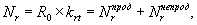                                                                                                    (2)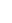 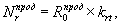                                                                                                   (3)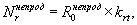 где:Nr - суммарный норматив минимальной обеспеченности населения площадью торговых объектов по субъекту Российской Федерации (муниципальномуобразованию) в кв. метрах на 1 тыс. человек; - норматив минимальной обеспеченности населения площадью торговых объектов по продаже продовольственных товаров по субъекту Российской Федерации (муниципальному образованию) в кв. метрах на 1 тыс. человек;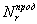  - норматив минимальной обеспеченности населения площадью торговых объектов по продаже непродовольственных товаров по субъекту Российской Федерации (муниципальному образованию) в кв. метрах на 1 тыс. человек;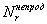 R0 - базовый показатель минимальной обеспеченности населения площадью торговых объектов по Российской Федерации в кв. метрах на 1 тыс. человек*; - базовый показатель минимальной обеспеченности населения площадью торговых объектов по продаже продовольственных товаров по Российской Федерации в кв. метрах на 1 тыс. человек**;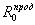  - базовый показатель минимальной обеспеченности населения площадью торговых объектов по продаже непродовольственных товаров по Российской Федерации в кв. метрах на 1 тыс. человек***;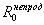 krt - коэффициент региональной коррекции, определяемый по следующей формуле:                                                                                         (4)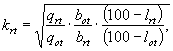 где:krt - коэффициент региональной коррекции в t году, при первом расчете которого используются данные за 2009 год, при последующих расчетах - год, предшествующий году, в котором проводится перерасчет нормативов минимальной обеспеченности населения площадью торговых объектов;qrt - оборот розничной торговли на душу населения по субъекту Российской Федерации (муниципальному образованию) в t году в рублях на 1 человека, определяемый по следующей формуле:                                                                                                               (5)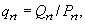 где:Qrt - оборот розничной торговли по субъекту Российской Федерации (муниципальному образованию) в t году в рублях (по данным органов статистики и муниципальных образований);Prt - среднегодовая численность постоянного населения по субъекту Российской Федерации (муниципальному образованию) в t году (человек)(по данным органов статистики);qot - оборот розничной торговли на душу населения по Российской Федерации в t году в рублях на 1 человека (по данным органов статистики);bot - стоимость фиксированного набора потребительских товаров и услуг по Российской Федерации в рублях (по данным органов статистики за декабрь t года);brt - стоимость фиксированного набора потребительскихтоваров и услуг по субъекту Российской Федерации в рублях (по данным органов статистикиза декабрь t года);lot - доля розничных рынков и ярмарок в обороте розничной торговли Российской Федерации в t году в процентах (по данным органов статистики);lrt - доля розничных рынков и ярмарок в обороте розничной торговли конкретного субъекта Российской Федерации в t году в процентах(по данным органов статистики).2. Перерасчет нормативов минимальной обеспеченности населения площадью торговых объектов по истечении срока их действия проводится по формулам 1, 2 и 3, в которых коэффициент региональной коррекции " krt" с целью учета изменения реальных доходов населения рассчитывается по формуле 6:                                      (6)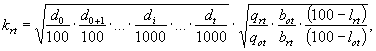 где:dt - реальные располагаемые денежные доходы населенияпо субъекту Российской Федерации в расчетном t году в процентах к предыдущему году(по данным органов статистики).За расчетный t год принимается год,предшествующий году, в котором проводится перерасчет нормативов минимальной обеспеченностинаселения площадью торговых объектов;d0 - реальные располагаемые денежные доходы населения по субъектуРоссийской Федерации в базовом году в процентах к предыдущему году (по данным органовстатистики).При первом перерасчете нормативов минимальной обеспеченностинаселения площадью торговых объектов за базовый год принимается 2009 год, при последующихперерасчетах - год, в котором проведен перерасчет нормативов минимальной обеспеченностинаселения площадью торговых объектов;d0+1, di -реальные располагаемые денежные доходы населения по субъекту Российской Федерациив следующих за базовым годах в процентах к соответствующему предыдущему году (поданным органов статистики).______________________________* При первом расчете норматива минимальнойобеспеченности населения площадью торговых объектов этот показатель принимаетсяравным 521 кв. метрам на 1 тыс. человек.**При первом расчете норматива минимальной обеспеченности населения площадью торговыхобъектов этот показатель принимается равным 159 кв. метрам на 1 тыс. человек.***При первом расчете норматива минимальной обеспеченности населения площадью торговыхобъектов этот показатель принимается равным 362 кв. метрам на 1 тыс. человек.Председатель Правительства
Российской ФедерацииВ. Путин